Отчет о проведении акции «Родительский патруль» МБДОУ «Антиповский ДС».17.10.2018 г. была проведена акция «Родительский патруль» ".  Родители детского сада ответственно отнеслись к данной акции. В рамках акции было организовано дежурство родительской общественности. Участники акции были приближены к образовательному учреждению; работа «родительского патруля»  осуществлялась на нерегулируемых пешеходных переходах ул. Заречной, ул. Школьной, опасный поворот на ул. Заречной и переход через мост на ул. Заречной. Вовремя проведения акции «Родительский патруль» вручал памятки Водителям и пешеходам. Участники «родительского патруля» были обозначены жилетами со светоотражающими элементами, на которых была  размещена  надпись «Родительский патруль». Во время дежурства родительской общественности нарушений не выявлено.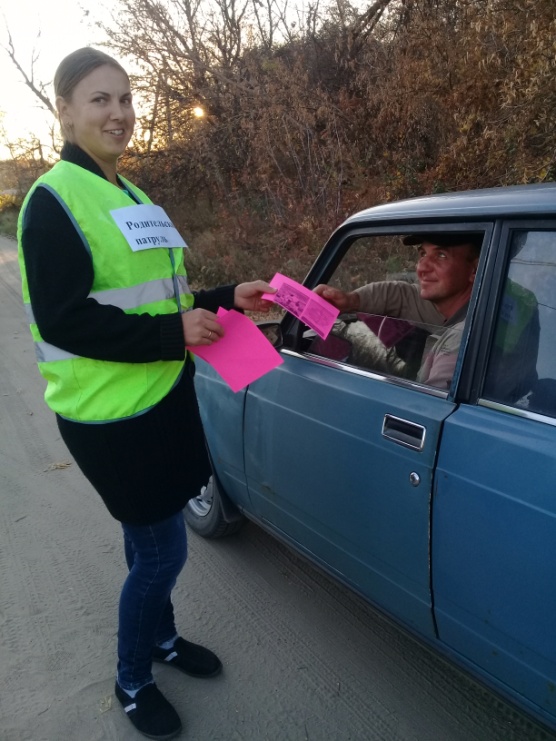 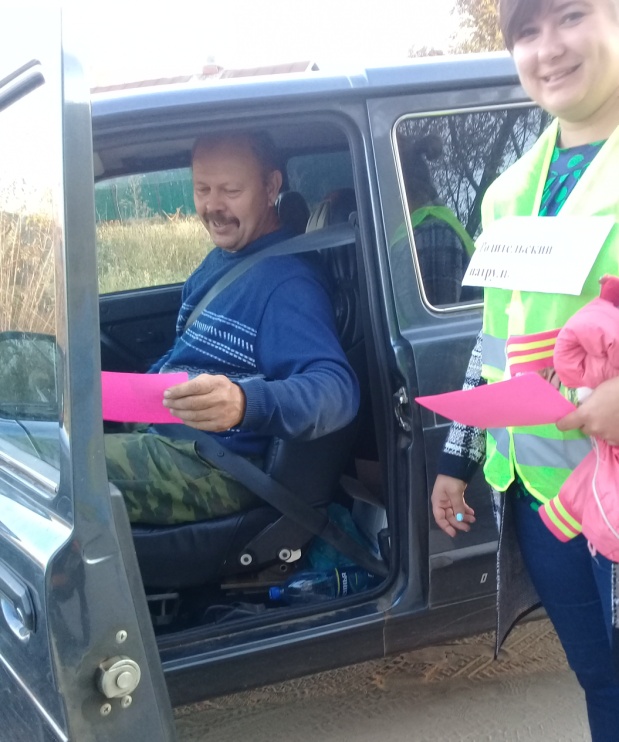 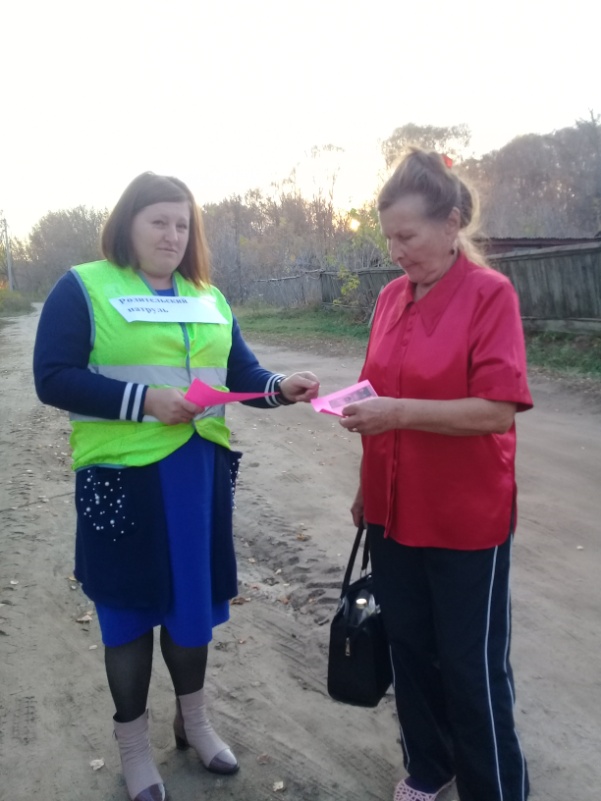 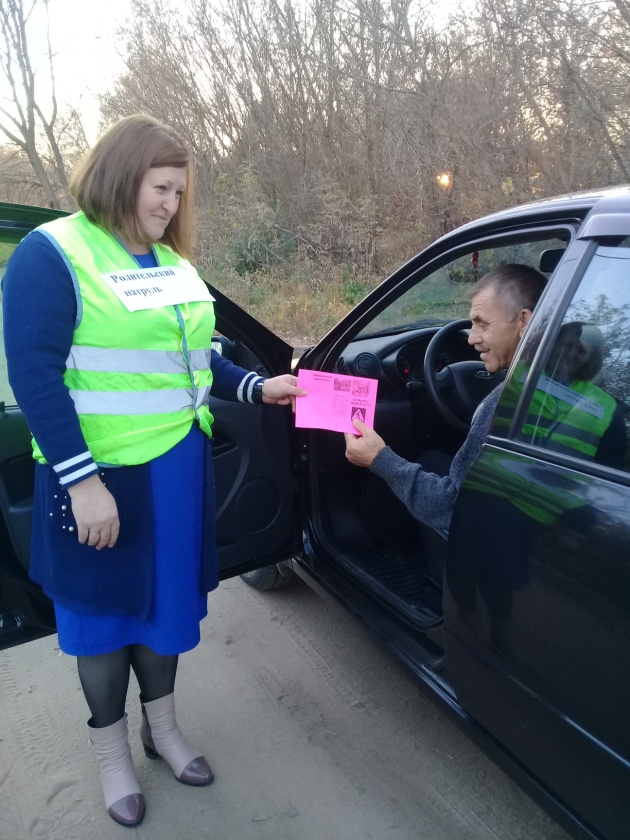 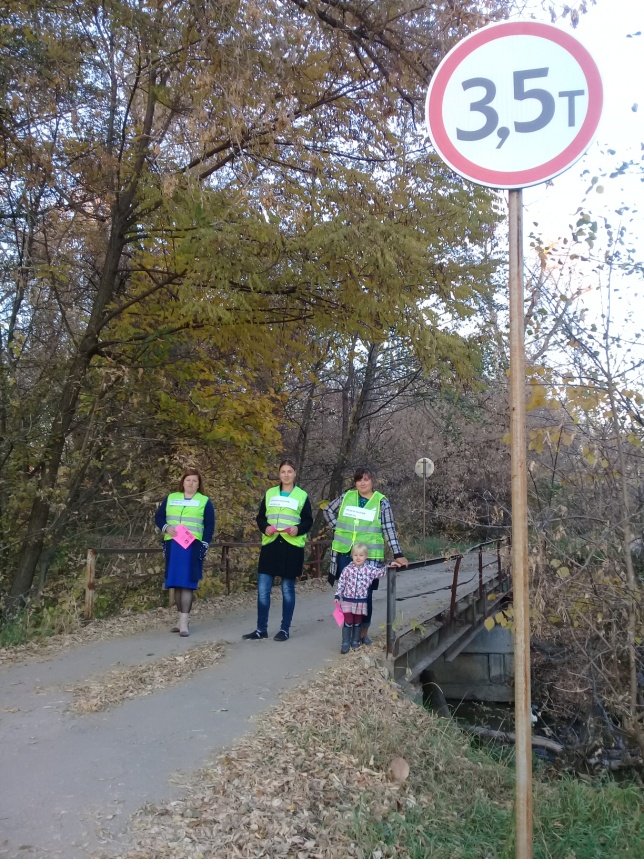 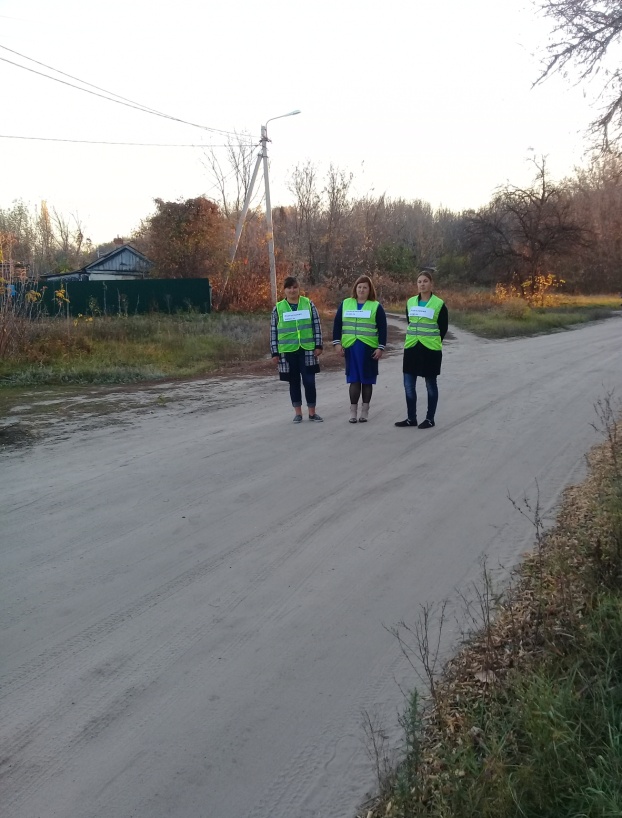 